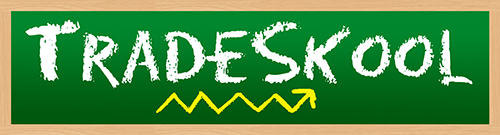 Name: ________________________						Date:__________Fill in the blank to find what kind of superfood Stink Lee is.E G _ P _ A _ TF _ N N _ __ A R _ I CD _ N _E L _ _ NWhat is Stink Lee’s second most powerful vitamin?ThiaminNiacinVitamin CFolateWhat vitamin has less power than the Stink Lee’s second most powerful vitamin? Vitamin KThiaminManganeseVitamin CRewrite to uncover Stink Lee’s most powerful vitamin. Hint: It’s written backwards! NimaihtC NimativEtalof6B NimativWhat is Stink Lee’s second most powerful mineral?SeleniumIronManganeseCalciumWhich Mineral is more powerful than Stink Lee’s second most powerful mineral? Phosphorus MagnesiumManganeseCalciumRewrite to discover Stink Lee’s third most powerful mineral. Hint: It’s written backwards!ReppocEsenagnamMuiclacMuissatopStink Lee is on the ________________ team.Herb VegetableLegumeSeedWhat does Stink Lee’s superpower help with?Stomach Pains  Migraines The HeartImmunityWhat is the serving size on Stink Lee’s trading card? ½  Bulb1 Clove2 Cups, Chopped1 BulbIf you had double Stink Lee’s size, how many calories would you have?132			1052.5Fill in the blank to discover what continent Stink Lee is from.E _R_ _ E _M_R _ I _ A_ O _ T_   A _ _R I _ AA S _ _Solve the math equation in order to find Stink Lee’s correct energy.5 x 144 ÷ 240 - 155 x 0       14. Which altered state does Tradeskool suggest to maximize Stink Lee’s flavor?Topped with Peanut Butter and Raisins Sliced on a Baked PotatoBaba Ganoush Mediterranean DipStuffed in a Pitted OliveWhat is the main body part used in Stink Lee’s special move?Legs Full BodyArmsBack